§4103.  DefinitionsAs used in this chapter, unless the context otherwise indicates, the following terms have the following meanings.  [PL 1987, c. 141, Pt. A, §6 (NEW).]1.  Agency.  "Agency" means the Maine Municipal and Rural Electrification Cooperative Agency.[PL 1987, c. 141, Pt. A, §6 (NEW).]2.  Cooperative.  "Cooperative" means any corporation organized as of January 1, 1981, under chapter 37 or former Title 35, chapters 221 to 227 on a cooperative plan under the laws of the State and supplying or authorized to supply electricity.[PL 1987, c. 141, Pt. A, §6 (NEW).]3.  Municipality.  "Municipality" means any municipal, plantation or quasi-municipal electric, or electric and utility, corporation, or municipal electric, or electric and utility, system within the State which, as of January 1, 1981, was authorized to and engaged in the manufacture, generation, transmission, distribution, purchase or sale of electricity to the general public.[PL 1987, c. 141, Pt. A, §6 (NEW).]4.  New England power pool.  "New England power pool" means the relationship or organization created by the New England power pool agreement.[PL 1987, c. 141, Pt. A, §6 (NEW).]5.  New England power pool agreement.  "New England power pool agreement" means the contractual agreement between electric utilities which is open to all electric utilities, whether private or governmental, operating in New England, which provides for cooperation and joint participation in developing and implementing a regional bulk power supply of electricity, which constitutes the central dispatching and primary pooling arrangements for electric utilities in the New England states, and which has been permitted to become effective under the Federal Power Act by the Federal Power Commission.[PL 1987, c. 141, Pt. A, §6 (NEW).]6.  Person.  "Person" means person as defined in section 102 or any public agency, state or political subdivision or agency of the State, or any body politic of any nature organized and existing under the law of any state, the United States, any Province of Canada and also includes Canada, its provinces and all political subdivisions, departments, agencies and instrumentalities of Canada.[PL 1987, c. 141, Pt. A, §6 (NEW).]7.  Project.  "Project" means any plant, works, system or facilities inside or outside the State, and real and personal property of any nature or any interest in any of them, together with all parts of them and appurtenances to them, used or useful in the generation, production, transmission, distribution, purchase, sale, exchange or interchange of electricity and in the acquisition, extraction, conversion, transportation or storage or reprocessing of fuel of any kind for any purposes or an interest in, or the right to the use, services, output or capacity of a plant quota, works, system or facilities; provided that "project" does not include construction of nuclear generating facilities or the storage, reprocessing or transportation of nuclear fuel within the State.[PL 1987, c. 141, Pt. A, §6 (NEW).]8.  Project cost.  "Project cost" means, but is not limited to, the cost of acquisition, construction, reconstruction, improvement, enlargement, betterment, extension or disposal of a project or part of a project, including:A.  The cost of studies, plans, specifications, surveys and estimates of costs and revenues relating to them;  [PL 1987, c. 141, Pt. A, §6 (NEW).]B.  The cost of land, land rights, rights-of-way and easements, water rights, fees, permits, approvals, licenses, certificates, franchises and preparation of applications for them;  [PL 1987, c. 141, Pt. A, §6 (NEW).]C.  Administrative, legal, engineering and inspection expenses;  [PL 1987, c. 141, Pt. A, §6 (NEW).]D.  Financing fees, expenses and costs;  [PL 1987, c. 141, Pt. A, §6 (NEW).]E.  Working capital;  [PL 1987, c. 141, Pt. A, §6 (NEW).]F.  Initial fuel costs;  [PL 1987, c. 141, Pt. A, §6 (NEW).]G.  Interest on the bonds during the period of construction and for a reasonable period afterwards as may be determined by the agency;  [PL 1987, c. 141, Pt. A, §6 (NEW).]H.  Establishment of reserves for the payment of debt service, for renewals and replacements, for working capital, for operating expenses and for any other purposes determined reasonable and proper;  [PL 1987, c. 141, Pt. A, §6 (NEW).]I.  Prepayments under contracts for the purchase of capacity and output; and  [PL 1987, c. 141, Pt. A, §6 (NEW).]J.  All other expenditures of the agency incidental, necessary or convenient to the acquisition, construction, reconstruction, improvement, enlargement, betterment, extension or disposal of a project and the placing of the project into operation.  [PL 1987, c. 141, Pt. A, §6 (NEW).][PL 1987, c. 141, Pt. A, §6 (NEW).]SECTION HISTORYPL 1987, c. 141, §A6 (NEW). PL 1991, c. 855, §§1,2 (AFF). The State of Maine claims a copyright in its codified statutes. If you intend to republish this material, we require that you include the following disclaimer in your publication:All copyrights and other rights to statutory text are reserved by the State of Maine. The text included in this publication reflects changes made through the First Regular and First Special Session of the 131st Maine Legislature and is current through November 1. 2023
                    . The text is subject to change without notice. It is a version that has not been officially certified by the Secretary of State. Refer to the Maine Revised Statutes Annotated and supplements for certified text.
                The Office of the Revisor of Statutes also requests that you send us one copy of any statutory publication you may produce. Our goal is not to restrict publishing activity, but to keep track of who is publishing what, to identify any needless duplication and to preserve the State's copyright rights.PLEASE NOTE: The Revisor's Office cannot perform research for or provide legal advice or interpretation of Maine law to the public. If you need legal assistance, please contact a qualified attorney.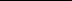 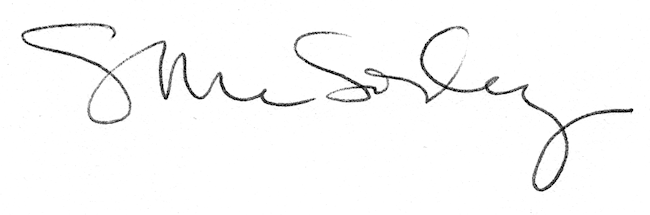 